Índice de figurasFigura 1. Patios con el edificio de Formación Profesional al fondo	0Figura 2. Patio con edificio principal al fondo	1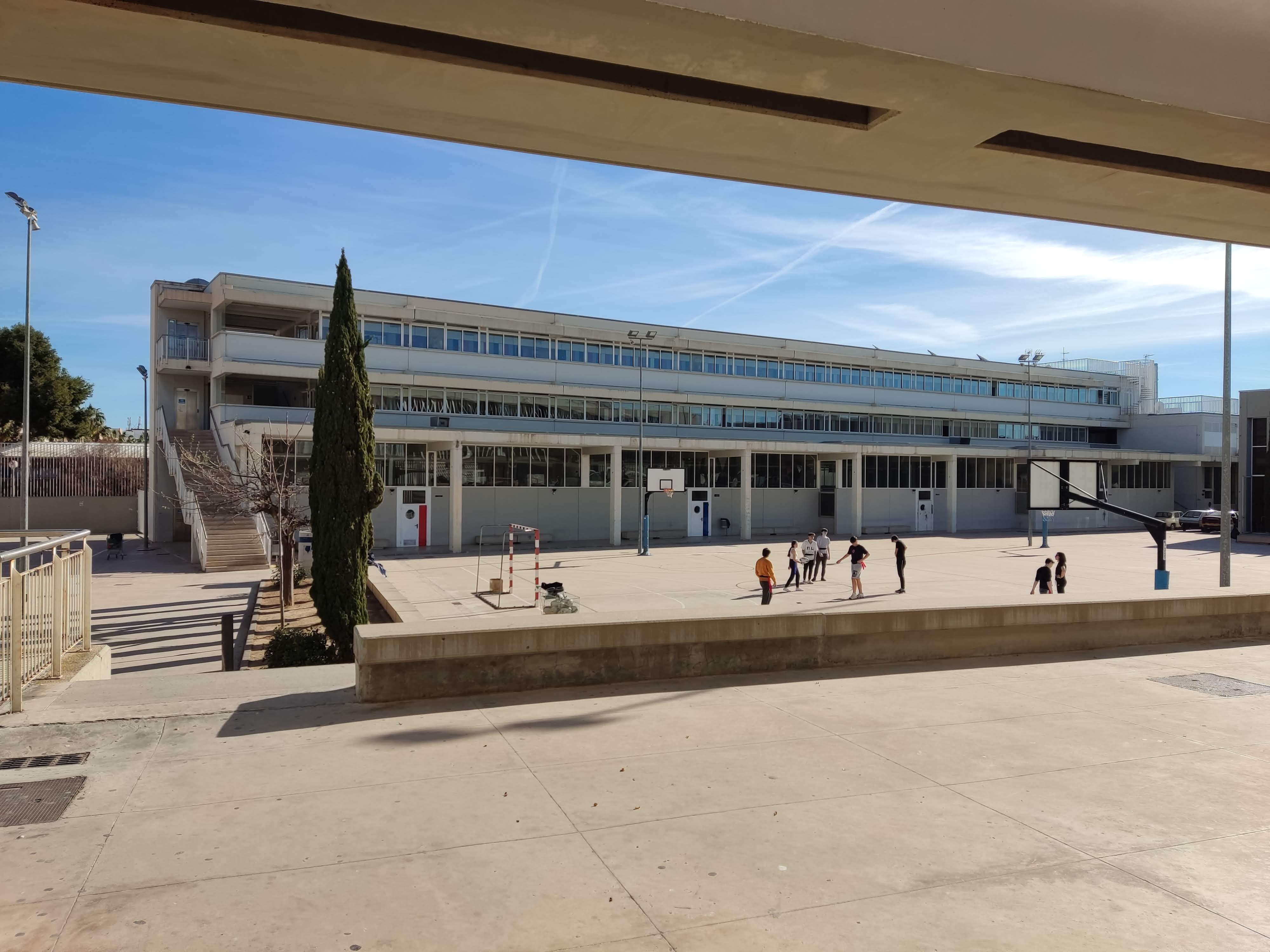 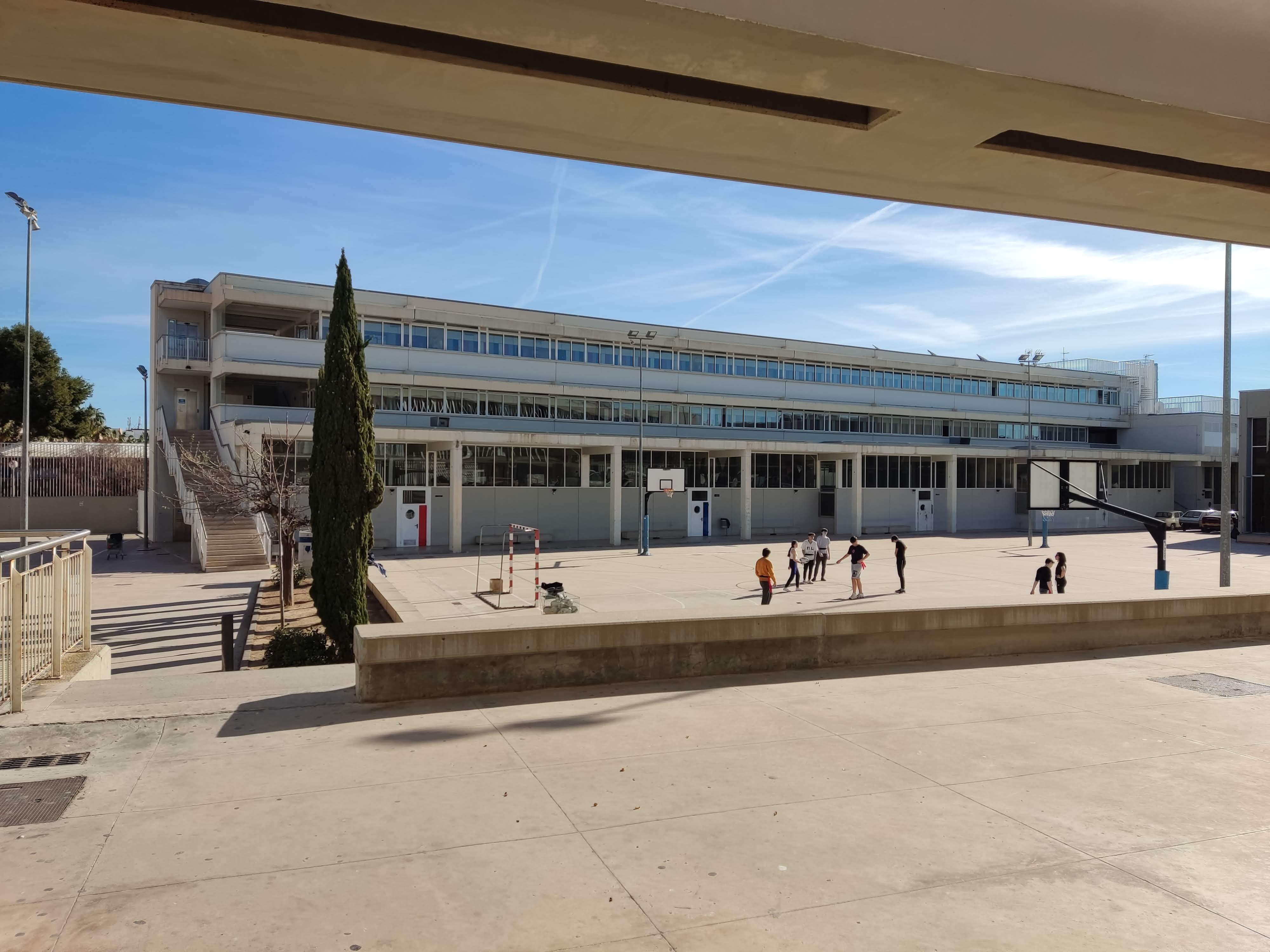 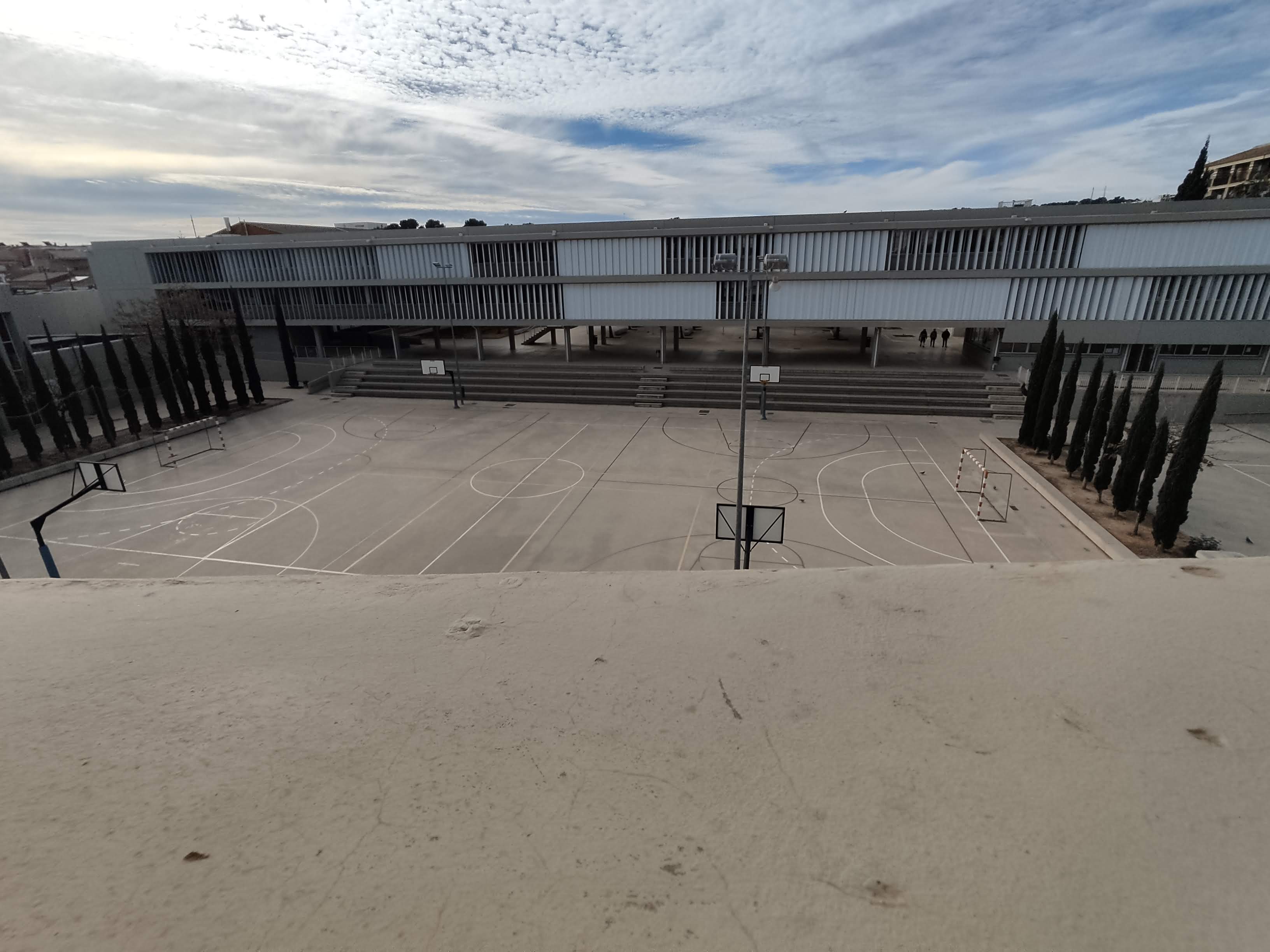 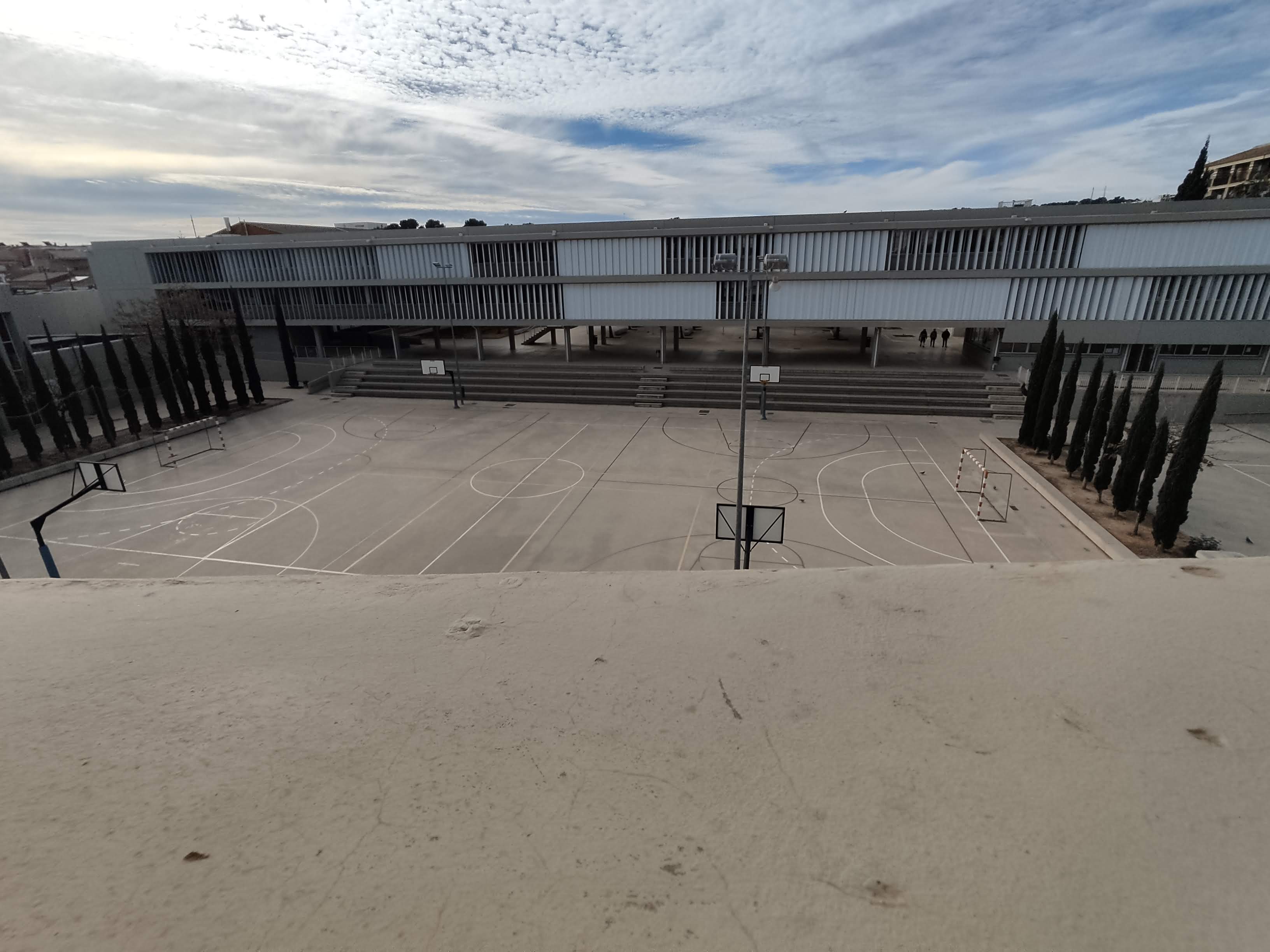 